БАШҠОРТОСТАН РЕСПУБЛИКАҺЫ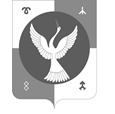 ЕЙӘНСУРА РАЙОНЫМУНИЦИПАЛЬ РАЙОНЫНЫҢАБЗАН АУЫЛ СОВЕТЫАУЫЛ БИЛӘМӘҺЕ СОВЕТЫСОВЕТ СЕЛЬСКОГО ПОСЕЛЕНИЯ АБЗАНОВСКИЙ СЕЛЬСОВЕТ МУНИЦИПАЛЬНОГО РАЙОНАЗИАНЧУРИНСКИЙ РАЙОНРЕСПУБЛИКИ БАШКОРТОСТАН     ҠАРАР                                                                                                        РЕШЕНИЕ    19 ғинуар    2022 й.	                    № 24/	5                            19 января   2022 г.РЕШЕНИЕО внесение изменений в решение  Совета сельского поселения Абзановский сельсовет муниципального района 	Зианчуринский район Республики Башкортостан  от 15.12.2021 г. № 22/5 «О бюджете сельского поселения Абзановский сельсовет  муниципального района Зианчуринский район Республики Башкортостан на 2022 год и на плановый период 2023 и 2024 годов».        Совет сельского поселения Абзановский сельсовет муниципального района Зианчуринский район Республики Башкортостан                                                                   РЕШИЛ:        1. Внести в решение Совета сельского поселения  Абзановский сельсовет муниципального района Зианчуринский район Республики Башкортостан от 15.12.2021 года № 22/5 «О бюджете сельского поселения  Абзановскийсельсовет муниципального района Зианчуринский район Республики Башкортостан  на 2022 год и на плановый период  2023 и 2024 годов» следующие изменения:1) Пункт 1 статьи 1изложить в следующей редакции:        2. Утвердить основные характеристики бюджета сельского поселения Абзановский сельсовет муниципального района Зианчуринский район Республики Башкортостан  на 2022 год:1)	прогнозируемый общий объем доходов бюджета сельского поселения Абзановский сельсовет муниципального района Зианчуринский район Республики Башкортостан в сумме 4920,30 тыс. рублей;2)	общий объем расходов бюджета сельского поселения Абзановский сельсовет муниципального района Зианчуринский район Республики Башкортостан в сумме 6920,30 тыс. рублей;3)	объем безвозмездных поступлений, получаемых из бюджета муниципального района Зианчуринский район Республики Башкортостан в сумме 4291,90 тыс. рублей.4)	дефицит бюджета сельского поселения Абзановский сельсовет муниципального района Зианчуринский район Республики Башкортостан в сумме 2000,0  тыс. рублей.   Глава сельского поселения                                                              Н.Х.Бикбулатов2. Приложение № 1  изложить в следующей редакции:  2. Приложение № 1  изложить в следующей редакции:                                                                                                          
 Объем доходов бюджета сельского поселения Абзановский сельсовет муниципального района Зианчуринский район Республики Башкортостан на 2022 год                                                                                                        
 Объем доходов бюджета сельского поселения Абзановский сельсовет муниципального района Зианчуринский район Республики Башкортостан на 2022 год                                                                                                        
 Объем доходов бюджета сельского поселения Абзановский сельсовет муниципального района Зианчуринский район Республики Башкортостан на 2022 год                                                                                                        
 Объем доходов бюджета сельского поселения Абзановский сельсовет муниципального района Зианчуринский район Республики Башкортостан на 2022 год                                                                                                        
 Объем доходов бюджета сельского поселения Абзановский сельсовет муниципального района Зианчуринский район Республики Башкортостан на 2022 год                                                                                                        
 Объем доходов бюджета сельского поселения Абзановский сельсовет муниципального района Зианчуринский район Республики Башкортостан на 2022 год(тыс.руб)Коды бюджетной классификации Российской ФедерацииНаименование налога (сбора)Сумма1 01 00000 00 0000 000НАЛОГИ НА ПРИБЫЛЬ, ДОХОДЫ55,00  1 01 020100 01 0000 110Налог на доходы физических лиц с доходов, источником которых является налоговый агент, за исключением доходов, в отношении которых исчисление и уплата налога осуществляются в соответствии со статьями 227, 227.1 и 228 Налогового кодекса Российской Федерации55,00  1 06 00000 00 0000 000НАЛОГИ НА ИМУЩЕСТВО560,90  1 06 01030 10 0000 110Налог на имущество физических лиц, взимаемый по ставкам, применяемым к объектам налогообложения, расположенных в границах поселений54,30  1 06 06033 10 0000 110Земельный налог с организации, обладающих земельным участком, расположенным в границах поселений187,40  1 06 06043 10 0000 110Земельный налог с физических лиц, обладающих земельным участком ,расположенным в границах поселений319,20  1 08 00000 00 0000 000ГОСУДАРСТВЕННАЯ ПОШЛИНА12,00  1 08 04020 01 0000 110Государственная пошлина за совершение нотариальных действий должностными лицами органов местного самоуправления, уполномоченными в соответствии с законодательными актами Российской Федерации на совершение нотариальных действий12,00  1 13 00000 00 0000 000ПРОЧИЕ ДОХОДЫ ОТ ОКАЗАНИЯ ПЛАТНЫХ УСЛУГ И КОМПЕНСАЦИИ ЗАТРАТ ГОСУДАРСТВА0,50  1 13 01995 10 0000 130Прочие доходы от оказания платных услуг получателями средств бюджетов поселений и компенсации затрат бюджетов поселений0,50  Всего собственных доходов 628,40  2 00 00000 00 0000 000Безвозмездные поступления4 291,90  2 02 16001 00 0000 000Дотации на выравнивание бюджетной обеспеченности из бюджетов муниципальных районов, городских округов с внутригородским делением3 438,60  2 02 16001 10 0000 150Дотации бюджетам сельских поселений на выравнивание бюджетной обеспеченности из бюджетов муниципальных районов3 438,60  2 02 40000 00 0000 000 Межбюджетные трансферты500,00  2 02 49999 10 7404 150Прочие межбюджетные трансферты, передаваемые бюджетам поселений, прочие межбюджетные трансферты, передаваемые бюджетам сельских поселений на мероприятия по благоустройству территорий населенных пунктов, коммунальному хозяйству, обеспечению мер пожарной безопасности, осуществлению дорожной деятельности и охране окружающей среды в границах сельских поселений500,00  2 02 30000 00 0000 000Субвенции бюджетам поселений353,30  2 02 35118 10 0000 150Субвенции бюджетам поселений на осуществление первичного воинского учета на территориях, где отсутствуют военные комиссариаты353,30  ВСЕГО ДОХОДОВ4 920,30  3. Приложение № 3  изложить в следующей редакции:       3. Приложение № 3  изложить в следующей редакции:       3. Приложение № 3  изложить в следующей редакции:       3. Приложение № 3  изложить в следующей редакции:       3. Приложение № 3  изложить в следующей редакции:       Распределение расходов бюджета сельского поселения Абзановский сельсовет муниципального района  Зианчуринский район Республики Башкортостан на 2022 год по разделам, подразделам, целевым статьям (муниципальным программам муниципального района и непрограммным направлениям деятельности и группам видов расходов функциональной классификации расходов бюджетов Российской ФедерацииРаспределение расходов бюджета сельского поселения Абзановский сельсовет муниципального района  Зианчуринский район Республики Башкортостан на 2022 год по разделам, подразделам, целевым статьям (муниципальным программам муниципального района и непрограммным направлениям деятельности и группам видов расходов функциональной классификации расходов бюджетов Российской ФедерацииРаспределение расходов бюджета сельского поселения Абзановский сельсовет муниципального района  Зианчуринский район Республики Башкортостан на 2022 год по разделам, подразделам, целевым статьям (муниципальным программам муниципального района и непрограммным направлениям деятельности и группам видов расходов функциональной классификации расходов бюджетов Российской ФедерацииРаспределение расходов бюджета сельского поселения Абзановский сельсовет муниципального района  Зианчуринский район Республики Башкортостан на 2022 год по разделам, подразделам, целевым статьям (муниципальным программам муниципального района и непрограммным направлениям деятельности и группам видов расходов функциональной классификации расходов бюджетов Российской ФедерацииРаспределение расходов бюджета сельского поселения Абзановский сельсовет муниципального района  Зианчуринский район Республики Башкортостан на 2022 год по разделам, подразделам, целевым статьям (муниципальным программам муниципального района и непрограммным направлениям деятельности и группам видов расходов функциональной классификации расходов бюджетов Российской Федерации(тыс.руб.)(тыс.руб.)(тыс.руб.)(тыс.руб.)(тыс.руб.)Наименование показателяКод классификации расходов бюджетовКод классификации расходов бюджетовКод классификации расходов бюджетовСуммаНаименование показателяРзПрЦСРВРСумма12345ВСЕГО 6 920,30 в том числе:ОБЩЕГОСУДАРСТВЕННЫЕ ВОПРОСЫ01002 982,00 Функционирование высшего должностного лица субъекта Российской Федерации и муниципального образования0102975,00 Муниципальные программы сельских поселений «Развитие муниципальной службы в сельском поселении муниципального района Зианчуринский район Республики Башкортостан»01022000000000975,00 Глава муниципального образования01022000002030975,00 Расходы на выплаты персоналу в целях обеспечения выполнения функций государственными (муниципальными) органами, казенными учреждениями, органами управления государственными внебюджетными фондами01022000002030100975,00 Функционирование Правительства Российской Федерации, высших исполнительных органов государственной власти субъектов Российской Федерации, местных администраций01042 004,00 Муниципальные программы сельских поселений «Развитие муниципальной службы в сельском поселении муниципального района Зианчуринский район Республики Башкортостан»010420000000001 995,50 Аппараты органов государственной власти Республики Башкортостан010420000020401 995,50 Расходы на выплаты персоналу в целях обеспечения выполнения функций государственными (муниципальными) органами, казенными учреждениями, органами управления государственными внебюджетными фондами010420000020401001 602,00 Закупка товаров, работ и услуг для обеспечения государственных (муниципальных) нужд01042000002040200343,50 Иные бюджетные ассигнования0104200000204080050,00 Муниципальная программа «Безопасная среда»010421000000000,50 Подпрограмма «Противодействие коррупции»010421200000000,50 Аппараты органов государственной власти Республики Башкортостан010421200020400,50 Закупка товаров, работ и услуг для обеспечения государственных (муниципальных) нужд010421200020402000,50 Непрограммные расходы010499000000008,00 Профилактические, экстренные и противо эпидимические мероприятия, связаные с распространением новой коронавирусной инфекции010499000219508,00 Закупка товаров, работ и услуг для обеспечения государственных (муниципальных) нужд010421200020402008,00 Резервные фонды01113,00 Муниципальная программа «Безопасная среда»011121000000001,00 Подпрограмма «Снижение рисков и смягчение последствий чрезвычайных ситуаций природного и техногенного характера»011121100000000,50 Резервные фонды местных администраций011121100075000,50 Иные бюджетные ассигнования011121100075008000,50 Подпрограмма «Профилактика терроризма и экстремизма»011121300000000,50 Резервные фонды местных администраций011121300075000,50 Иные бюджетные ассигнования011121300075008000,50 Непрограммные расходы011199000000002,00 Резервные фонды местных администраций011199000075002,00 Иные бюджетные ассигнования011199000075008002,00 НАЦИОНАЛЬНАЯ ОБОРОНА0200353,30 Мобилизационная и вневойсковая подготовка0203353,30 Непрограммные расходы02039900000000353,30 Субвенции на осуществление первичного воинского учета на территориях, где отсутствуют военные комиссариаты02039900051180353,30 Расходы на выплаты персоналу в целях обеспечения выполнения функций государственными (муниципальными) органами, казенными учреждениями, органами управления государственными внебюджетными фондами02039900051180100300,00 Закупка товаров, работ и услуг для обеспечения государственных (муниципальных) нужд0203990005118020053,30 НАЦИОНАЛЬНАЯ БЕЗОПАСНОСТЬ И ПРАВООХРАНИТЕЛЬНАЯ ДЕЯТЕЛЬНОСТЬ0300980,00 Защита населения и территории от чрезвычайных ситуаций природного и техногенного характера, пожарная безопасность0310980,00 Муниципальная программа «Безопасная среда»03102100000000980,00 Подпрограмма «Обеспечение пожарной безопасности в сельском поселении»03102140000000980,00 Мероприятия по развитию инфраструктуры объектов противопожарной службы03102140024300950,00 Закупка товаров, работ и услуг для обеспечения государственных (муниципальных) нужд03102140024300200950,00 Иные межбюджетные трансферты на финансирование мероприятий по благоустройству территорий населенных0310214007404030,00 Закупка товаров, работ и услуг для обеспечения государственных (муниципальных) нужд0310214007404020030,00 НАЦИОНАЛЬНАЯ ЭКОНОМИКА040070,00 Дорожное хозяйство (дорожные фонды)040970,00 Муниципальная программа «Безопасная среда»0409210000000070,00 Подпрограмма «Обеспечение пожарной безопасности в сельском поселении»0409214000000070,00 Дорожное хозяйство0409214000315070,00 Закупка товаров, работ и услуг для обеспечения государственных (муниципальных) нужд0409214000315020070,00 ЖИЛИЩНО-КОММУНАЛЬНОЕ ХОЗЯЙСТВО05002 455,00 Благоустройство05032 455,00 Муниципальная программа «Безопасная среда»05032100000000195,00 Подпрограмма «Обеспечение пожарной безопасности в сельском поселении»05032140000000195,00 Мероприятия по благоустройству территорий населенных пунктов0503214000605015,00 Закупка товаров, работ и услуг для обеспечения государственных (муниципальных) нужд0503214000605020015,00 Иные межбюджетные трансферты на финансирование мероприятий по благоустройству территорий населенных05032140074040180,00 Закупка товаров, работ и услуг для обеспечения государственных (муниципальных) нужд05032140074040200180,00 Муниципальные программы сельских поселений «Благоустройство населенных пунктов»050322000000002 260,00 Мероприятия по благоустройству территорий населенных пунктов050322000060502 050,00 Закупка товаров, работ и услуг для обеспечения государственных (муниципальных) нужд050322000060502002 000,00 Иные бюджетные ассигнования0503220000605080050,00 Иные межбюджетные трансферты на финансирование мероприятий по благоустройству территорий населенных05032200074040210,00 Закупка товаров, работ и услуг для обеспечения государственных (муниципальных) нужд05032200074040200210,00 ОХРАНА ОКРУЖАЮЩЕЙ СРЕДЫ060080,00 Другие вопросы в области охраны окружающей среды060580,00 Муниципальная программа «Безопасная среда»0605210000000080,00 Подпрограмма «Обеспечение экологической безопасности на территории сельских поселений»0605215000000080,00 Развитие и укрепление МТБ0605215030000080,00 Иные межбюджетные трансферты на финансирование мероприятий по благоустройству территорий населенных0605215037404080,00 Закупка товаров, работ и услуг для обеспечения государственных (муниципальных) нужд0605215037404020080,00 4. Приложение № 5  изложить в следующей редакции: 4. Приложение № 5  изложить в следующей редакции: 4. Приложение № 5  изложить в следующей редакции: 4. Приложение № 5  изложить в следующей редакции: Распределение расходов бюджета сельского поселения Абзановский сельсовет муниципального района  Зианчуринский район Республики Башкортостан на 2022 год по разделам, подразделам, целевым статьям (муниципальным программам муниципального района и непрограммным направлениям деятельности и группам видов расходов функциональной классификации расходов бюджетов Российской ФедерацииРаспределение расходов бюджета сельского поселения Абзановский сельсовет муниципального района  Зианчуринский район Республики Башкортостан на 2022 год по разделам, подразделам, целевым статьям (муниципальным программам муниципального района и непрограммным направлениям деятельности и группам видов расходов функциональной классификации расходов бюджетов Российской ФедерацииРаспределение расходов бюджета сельского поселения Абзановский сельсовет муниципального района  Зианчуринский район Республики Башкортостан на 2022 год по разделам, подразделам, целевым статьям (муниципальным программам муниципального района и непрограммным направлениям деятельности и группам видов расходов функциональной классификации расходов бюджетов Российской ФедерацииРаспределение расходов бюджета сельского поселения Абзановский сельсовет муниципального района  Зианчуринский район Республики Башкортостан на 2022 год по разделам, подразделам, целевым статьям (муниципальным программам муниципального района и непрограммным направлениям деятельности и группам видов расходов функциональной классификации расходов бюджетов Российской Федерации(тыс.руб)НАИМЕНОВАНИЕЦСРВРСуммаВСЕГО6 920,30Муниципальные программы сельских поселений "Развитие муниципальной службы в сельском поселении муниципального района Зианчуринский район Республики Башкортостан"20000000002 970,50Глава муниципального образования2000002030975,00Расходы на выплаты персоналу в целях обеспечения выполнения функций государственными (муниципальными) органами, казенными учреждениями, органами управления государственными внебюджетными фондами2000002030100975,00Аппараты органов государственной власти Республики Башкортостан20000020401 995,50Расходы на выплаты персоналу в целях обеспечения выполнения функций государственными (муниципальными) органами, казенными учреждениями, органами управления государственными внебюджетными фондами20000020401001 602,00Закупка товаров, работ и услуг для государственных (муниципальных) нужд2000002040200343,50Иные бюджетные ассигнования200000204080050,00Муниципальные программы сельских поселений "Безопасная среда"21000000001 326,50Подпрограмма "Снижение рисков и смягчение последствий чрезвычайных ситуаций природного и техногенного характера"21100000000,50Резервные фонды местных администраций21100075000,50Закупка товаров, работ и услуг для государственных (муниципальных) нужд21100075008000,50Подпрограмма "Противодействие коррупции"21200000000,50Аппараты органов государственной власти Республики Башкортостан21200020400,50Закупка товаров, работ и услуг для государственных (муниципальных) нужд21200020402000,50Подпрограмма "Профилактика терроризма и экстремизма"21300000000,50Резервные фонды местных администраций21300075000,50Иные бюджетные ассигнования21300075008000,50Подпрограмма "Обеспечение пожарной безопасности в сельском поселении"21400000001 245,00Дорожное хозяйство214000315070,00Закупка товаров, работ и услуг для государственных (муниципальных) нужд214000315020070,00Мероприятия по благоустройству территорий населенных пунктов214000605015,00Закупка товаров, работ и услуг для государственных (муниципальных) нужд214000605020015,00Мероприятия по развитию инфраструктуры объектов противопожарной службы2140024300950,00Закупка товаров, работ и услуг для государственных (муниципальных) нужд2140024300200950,00Иные межбюджетные трансферты на финансирование мероприятий по благоустройству территорий населенных2140074040210,00Закупка товаров, работ и услуг для государственных (муниципальных) нужд2140074040200210,00Программа «Обеспечение экологической безопасности на территории СП215000000080,00Иные межбюджетные трансферты на финансирование мероприятий по благоустройству территорий населенных215037404080,00Закупка товаров, работ и услуг для государственных (муниципальных) нужд215037404020080,00Муниципальная программа сельских поселений «Благоустройство населенных пунктов»22000000002 260,00Мероприятия по благоустройству территорий населенных пунктов22000060502 050,00Закупка товаров, работ и услуг для государственных (муниципальных) нужд22000060502002 000,00Иные бюджетные ассигнования220000605080050,00Иные межбюджетные трансферты на финансирование мероприятий по благоустройству территорий населенных2200074040210,00Закупка товаров, работ и услуг для государственных (муниципальных) нужд2200074040200210,00Непрограммные расходы9900000000363,30Резервные фонды местных администраций99000075002,00Иные бюджетные ассигнования99000075008002,00Профилактические, экстренные и противо эпидимические мероприятия, связаные с распространением новой коронавирусной инфекции99000219508,00Закупка товаров, работ и услуг для государственных (муниципальных) нужд99000219502008,00Осуществление первичного воинского учета на территориях, где отсутствуют военные комиссариаты, за счет федерального бюджета9900051180353,30Расходы на выплаты персоналу в целях обеспечения выполнения функций государственными (муниципальными) органами, казенными учреждениями, органами управления государственными внебюджетными фондами9900051180100300,00Закупка товаров, работ и услуг для государственных (муниципальных) нужд990005118020053,30      3. Приложение № 7  изложить в следующей редакции:             3. Приложение № 7  изложить в следующей редакции:             3. Приложение № 7  изложить в следующей редакции:             3. Приложение № 7  изложить в следующей редакции:             3. Приложение № 7  изложить в следующей редакции:             3. Приложение № 7  изложить в следующей редакции:       Ведомственная структура расходов бюджета сельского поселения Абзановский сельсовет муниципального района  Зианчуринский район Республики Башкортостан на 2022 год Ведомственная структура расходов бюджета сельского поселения Абзановский сельсовет муниципального района  Зианчуринский район Республики Башкортостан на 2022 год Ведомственная структура расходов бюджета сельского поселения Абзановский сельсовет муниципального района  Зианчуринский район Республики Башкортостан на 2022 год Ведомственная структура расходов бюджета сельского поселения Абзановский сельсовет муниципального района  Зианчуринский район Республики Башкортостан на 2022 год Ведомственная структура расходов бюджета сельского поселения Абзановский сельсовет муниципального района  Зианчуринский район Республики Башкортостан на 2022 год Ведомственная структура расходов бюджета сельского поселения Абзановский сельсовет муниципального района  Зианчуринский район Республики Башкортостан на 2022 год (тыс.руб.)(тыс.руб.)(тыс.руб.)(тыс.руб.)(тыс.руб.)(тыс.руб.)Наименование показателяГлКод классификации расходов бюджетовКод классификации расходов бюджетовКод классификации расходов бюджетовСуммаНаименование показателяГлРзПрЦСРВРСумма12345ВСЕГО 7916 920,30 в том числе:ОБЩЕГОСУДАРСТВЕННЫЕ ВОПРОСЫ79101002 982,00 Функционирование высшего должностного лица субъекта Российской Федерации и муниципального образования7910102975,00 Муниципальные программы сельских поселений «Развитие муниципальной службы в сельском поселении муниципального района Зианчуринский район Республики Башкортостан»79101022000000000975,00 Глава муниципального образования79101022000002030975,00 Расходы на выплаты персоналу в целях обеспечения выполнения функций государственными (муниципальными) органами, казенными учреждениями, органами управления государственными внебюджетными фондами79101022000002030100975,00 Функционирование Правительства Российской Федерации, высших исполнительных органов государственной власти субъектов Российской Федерации, местных администраций79101042 004,00 Муниципальные программы сельских поселений «Развитие муниципальной службы в сельском поселении муниципального района Зианчуринский район Республики Башкортостан»791010420000000001 995,50 Аппараты органов государственной власти Республики Башкортостан791010420000020401 995,50 Расходы на выплаты персоналу в целях обеспечения выполнения функций государственными (муниципальными) органами, казенными учреждениями, органами управления государственными внебюджетными фондами791010420000020401001 602,00 Закупка товаров, работ и услуг для обеспечения государственных (муниципальных) нужд79101042000002040200343,50 Иные бюджетные ассигнования7910104200000204080050,00 Муниципальная программа «Безопасная среда»791010421000000000,50 Подпрограмма «Противодействие коррупции»791010421200000000,50 Аппараты органов государственной власти Республики Башкортостан791010421200020400,50 Закупка товаров, работ и услуг для обеспечения государственных (муниципальных) нужд791010421200020402000,50 Непрограммные расходы791010499000000008,00 Профилактические, экстренные и противо эпидимические мероприятия, связаные с распространением новой коронавирусной инфекции791010499000219508,00 Закупка товаров, работ и услуг для обеспечения государственных (муниципальных) нужд791010499000219502008,00 Резервные фонды79101113,00 Муниципальная программа «Безопасная среда»791011121000000001,00 Подпрограмма «Снижение рисков и смягчение последствий чрезвычайных ситуаций природного и техногенного характера»791011121100000000,50 Резервные фонды местных администраций791011121100075000,50 Иные бюджетные ассигнования791011121100075008000,50 Подпрограмма «Профилактика терроризма и экстремизма»791011121300000000,50 Резервные фонды местных администраций791011121300075000,50 Иные бюджетные ассигнования791011121300075008000,50 Непрограммные расходы791011199000000002,00 Резервные фонды местных администраций791011199000075002,00 Иные бюджетные ассигнования791011199000075008002,00 НАЦИОНАЛЬНАЯ ОБОРОНА7910200353,30 Мобилизационная и вневойсковая подготовка7910203353,30 Непрограммные расходы79102039900000000353,30 Субвенции на осуществление первичного воинского учета на территориях, где отсутствуют военные комиссариаты79102039900051180353,30 Расходы на выплаты персоналу в целях обеспечения выполнения функций государственными (муниципальными) органами, казенными учреждениями, органами управления государственными внебюджетными фондами79102039900051180100300,00 Закупка товаров, работ и услуг для обеспечения государственных (муниципальных) нужд7910203990005118020053,30 НАЦИОНАЛЬНАЯ БЕЗОПАСНОСТЬ И ПРАВООХРАНИТЕЛЬНАЯ ДЕЯТЕЛЬНОСТЬ7910300980,00 Защита населения и территории от чрезвычайных ситуаций природного и техногенного характера, пожарная безопасность7910310980,00 Муниципальная программа «Безопасная среда»79103102100000000980,00 Подпрограмма «Обеспечение пожарной безопасности в сельском поселении»79103102140000000980,00 Мероприятия по развитию инфраструктуры объектов противопожарной службы79103102140024300950,00 Закупка товаров, работ и услуг для обеспечения государственных (муниципальных) нужд79103102140024300200950,00 Иные межбюджетные трансферты на финансирование мероприятий по благоустройству территорий населенных7910310214007404030,00 Закупка товаров, работ и услуг для обеспечения государственных (муниципальных) нужд7910310214007404020030,00 НАЦИОНАЛЬНАЯ ЭКОНОМИКА791040070,00 Дорожное хозяйство (дорожные фонды)791040970,00 Муниципальная программа «Безопасная среда»7910409210000000070,00 Подпрограмма «Обеспечение пожарной безопасности в сельском поселении»7910409214000000070,00 Дорожное хозяйство7910409214000315070,00 Закупка товаров, работ и услуг для обеспечения государственных (муниципальных) нужд7910409214000315020070,00 ЖИЛИЩНО-КОММУНАЛЬНОЕ ХОЗЯЙСТВО79105002 455,00 Благоустройство79105032 455,00 Муниципальная программа «Безопасная среда»79105032100000000195,00 Подпрограмма «Обеспечение пожарной безопасности в сельском поселении»79105032140000000195,00 Мероприятия по благоустройству территорий населенных пунктов7910503214000605015,00 Закупка товаров, работ и услуг для обеспечения государственных (муниципальных) нужд7910503214000605020015,00 Иные межбюджетные трансферты на финансирование мероприятий по благоустройству территорий населенных79105032140074040180,00 Закупка товаров, работ и услуг для обеспечения государственных (муниципальных) нужд79105032140074040200180,00 Муниципальные программы сельских поселений «Благоустройство населенных пунктов»791050322000000002 260,00 Мероприятия по благоустройству территорий населенных пунктов791050322000060502 050,00 Закупка товаров, работ и услуг для обеспечения государственных (муниципальных) нужд791050322000060502002 000,00 Иные бюджетные ассигнования7910503220000605080050,00 Иные межбюджетные трансферты на финансирование мероприятий по благоустройству территорий населенных79105032200074040210,00 Закупка товаров, работ и услуг для обеспечения государственных (муниципальных) нужд79105032200074040200210,00 ОХРАНА ОКРУЖАЮЩЕЙ СРЕДЫ791060080,00 Другие вопросы в области охраны окружающей среды791060580,00 Муниципальная программа «Безопасная среда»7910605210000000080,00 Подпрограмма «Обеспечение экологической безопасности на территории сельских поселений»7910605215000000080,00 Развитие и укрепление МТБ7910605215030000080,00 Иные межбюджетные трансферты на финансирование мероприятий по благоустройству территорий населенных7910605215037404080,00 Закупка товаров, работ и услуг для обеспечения государственных (муниципальных) нужд7910605215037404020080,00 6. добавить приложение № 9 и  изложить в следующей редакции:6. добавить приложение № 9 и  изложить в следующей редакции:6. добавить приложение № 9 и  изложить в следующей редакции:Источники финансирования дефицита бюджета сельского поселения Абзановский сельсовет муниципального района Зианчуринский район Республики Башкортостан на 2022 годИсточники финансирования дефицита бюджета сельского поселения Абзановский сельсовет муниципального района Зианчуринский район Республики Башкортостан на 2022 годИсточники финансирования дефицита бюджета сельского поселения Абзановский сельсовет муниципального района Зианчуринский район Республики Башкортостан на 2022 год(тыс.руб.)НаименованиеНаименование кода классификации источников финансирования дефицитов бюджетовСуммаВСЕГО200001 00 00 00 00 0000 000Источники внутреннего финансирования дефицитов бюджетов200001 05 00 00 00 0000 000Изменение остатков средств на счетах по учету средств бюджета200001 05 02 00 00 0000 000Прочие остатки средств бюджета200001 05 02 01 00 0000 000Прочие остатки денежных средств бюджета200001 05 02 01 10 0000 510Увеличение остатков денежных средств бюджета поселения200001 05 02 01 10 0000 610Уменьшение остатков денежных средств бюджета поселения2000           2.  Контроль над исполнением данного решения возложить на комиссию Совета  сельского  поселения  Абзановский  сельсовет  муниципального  района Зианчуринский   район  Республики  Башкортостан по бюджету, налогам, вопросам собственности торговли.
   
           2.  Контроль над исполнением данного решения возложить на комиссию Совета  сельского  поселения  Абзановский  сельсовет  муниципального  района Зианчуринский   район  Республики  Башкортостан по бюджету, налогам, вопросам собственности торговли.
   
           2.  Контроль над исполнением данного решения возложить на комиссию Совета  сельского  поселения  Абзановский  сельсовет  муниципального  района Зианчуринский   район  Республики  Башкортостан по бюджету, налогам, вопросам собственности торговли.
   
